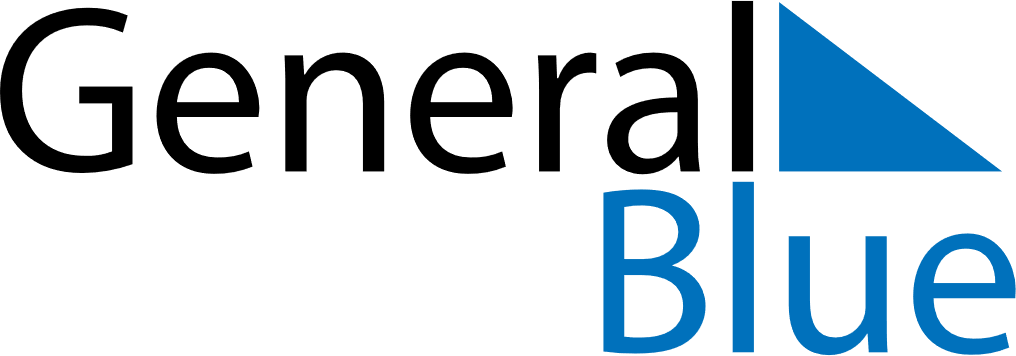 April 2023April 2023April 2023April 2023ParaguayParaguayParaguaySundayMondayTuesdayWednesdayThursdayFridayFridaySaturday123456778Maundy ThursdayGood FridayGood Friday9101112131414151617181920212122232425262728282930Teacher’s Day